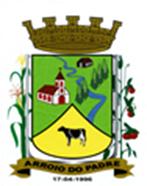 ESTADO DO RIO GRANDE DO SULMUNICÍPIO DE ARROIO DO PADREGABINETE DO PREFEITOA			Mensagem 34/2020Câmara Municipal de VereadoresSenhor PresidenteSenhores VereadoresAo encaminhar para a vossa apreciação o projeto de lei 34/2020 que trata de abertura de Crédito Adicional Especial no orçamento municipal vigente para o exercício de 2020, os cumprimento e passo a expor o que segue.Trata-se portanto, de abertura de Crédito Adicional Especial para o suporte de despesa advinda da construção de pavilhão/cobertura no Centro Eventos Dorothea Coswig e ainda pavimentação de parte do acesso ao parque, tipo unistein.O município de Arroio do Padre foi comtemplado com uma Emenda Parlamentar ao orçamento da União por proposta do Deputado Federal Mauricio Dziedrick no valor bruto de R$ 405.000.00 (quatrocentos e cinco mil reais). Deste valor é descontado o percentual que fica com a Caixa Econômica Federal a título de custas do exercício da fiscalização. Mais uma vez, se constata que o município de Arroio do Padre, assim como nos últimos anos, encontra-se financeiramente preparado para poder disponibilizar os recursos necessários a contrapartida exigida na execução de obras ou aquisições para as quais provem recursos de outros entes da Federação.Assim, de acordo com os recursos disponíveis e necessários a execução do projeto, estes se encontram indicados no próprio projeto de lei, assim como as codificações das respectivas fontes a serem utilizadas.Certo da presença do interesse público no proposto e na expectativa de poder contar para breve com a aprovação de mais este projeto de lei, despeço-me 	Atenciosamente.Arroio do Padre, 13 de março de 2020. _________________________Leonir Aldrighi BaschiPrefeito MunicipalAo Sr.Vilson PieperPresidente da Câmara Municipal de VereadoresArroio do Padre/RSESTADO DO RIO GRANDE DO SULMUNICÍPIO DE ARROIO DO PADREGABINETE DO PREFEITOPROJETO DE LEI Nº 34, DE 13 DE MARÇO DE 2020.Autoriza o Município de Arroio do Padre a realizar abertura de Crédito Adicional Especial no Orçamento Municipal de 2020.Art. 1° Fica autorizado o Município de Arroio do Padre, Poder Executivo, a realizar abertura de Crédito Adicional Especial no Orçamento do Município para o exercício de 2020, no seguinte programa de trabalho e respectivas categorias econômicas e conforme as quantias indicadas:04 – Secretaria de Educação, Cultura, Esporte e Turismo06 – Atividades de Promoção do Turismo23 – Comércio e Serviços695 – Turismo0406 – Desenvolvimento Turístico1.430 – Construção de Pavilhão e Calçamento no Centro de Eventos4.4.90.51.00.00.00 – Obras e Instalações. R$ 389.050,00 (trezentos e oitenta e nove mil e cinquenta reais).Fonte de Recurso: 1076 – Ministério do Turismo4.4.90.51.00.00.00 – Obras e Instalações. R$ 34.090,25 (trinta e quatro mil, noventa reais e vinte e cinco centavos)Fonte de Recurso: 0001 – LivreValor total do Crédito Adicional Especial: R$ 423.090,25 (quatrocentos e vinte e três mil, noventa reais e vinte e cinco centavos).Art. 2° Servirão de cobertura para o Crédito Adicional Especial de que trata o art. 1° desta Lei, recursos financeiros provenientes do excesso de arrecadação, projetados para o exercício de 2020, na Fonte de Recurso: 1076 – Ministério do Turismo, no valor de R$ 389.050,00 (trezentos e oitenta e nove mil e cinquenta reais).Art. 3° Servirão ainda de cobertura para o Crédito Adicional Especial de que trata o art. 1° desta Lei, recursos financeiros provenientes do superávit financeiro verificado no exercício de 2019, na Fonte de Recurso: 0001 – Livre, no valor de R$ 34.090,25 (trinta e quatro mil, noventa reais e vinte e cinco centavos).Art. 4° Esta Lei entra em vigor na data de sua publicação. Arroio do Padre, 13 de março de 2020.Visto técnico:Loutar PriebSecretário de Administração, Planejamento, Finanças, Gestão e Tributos.Leonir Aldrighi BaschiPrefeito Municipal